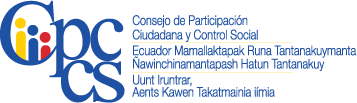 HOJA DE VIDAPARA EL CONCURSO DE MÉRITOS PARA INTEGRAR LA COMISIÓN CIUDADANA PARA LA SELECCIÓN Y DESIGNACIÓN DE LAS Y LOS CONSEJEROS REPRESENTANTES DE LA SOCIEDAD CIVIL ANTE LOS CONSEJOS NACIONALES PARA LA IGUALDAD DE GÉNERO, INTERGENERACIONAL, DE PUEBLOS Y NACIONALIDADES, DE DISCAPACIDADES Y DE MOVILIDAD HUMANA.Dirección Domiciliaria:Dirección Domiciliaria:                            Provincia                           Ciudad/Cantón                         Parroquia                            Provincia                           Ciudad/Cantón                         Parroquia                            Provincia                           Ciudad/Cantón                         Parroquia1. DATOS PERSONALES DE LA O EL POSTULANTE:1. DATOS PERSONALES DE LA O EL POSTULANTE:Nombres                                          Apellido Paterno                                Apellido Materno                              Nombres                                          Apellido Paterno                                Apellido Materno                              Nombres                                          Apellido Paterno                                Apellido Materno                              DIRECCIÓN: TELÉFONO (s):Convencionales                Celular o Móvil                Celular o MóvilCORREO ELECTRÓNICO:CÉDULA DE CIUDADANÍA:CÉDULA DE CIUDADANÍA:2. LIDERAZGO Y PARTICIPACIÓN2. LIDERAZGO Y PARTICIPACIÓN2. LIDERAZGO Y PARTICIPACIÓNNOMBRE DE LA ACTIVIDADFECHADURACIÓN EN HORASINSTITUCIÓN ORGANIZADORALIDERAZGOO, PATROCINIO O PARTICIPACIÓN EN DESARROLLO DE INICIATIVASLIDERAZGOO, PATROCINIO O PARTICIPACIÓN EN DESARROLLO DE INICIATIVASDESEMPEÑO EN FUNCIONES DE RESPONSABILIDADDESEMPEÑO EN FUNCIONES DE RESPONSABILIDADVOLUNTARIADO O MIEMBRO DE ORGANIZACIONES SOCIALESVOLUNTARIADO O MIEMBRO DE ORGANIZACIONES SOCIALES3. CAPACITACIÓN ESPECÍFICA RECIBIDA E IMPARTIDA3. CAPACITACIÓN ESPECÍFICA RECIBIDA E IMPARTIDANOMBRE DE LA CAPACITACIÓNFECHA DEL EVENTODURACIÓN DE HORASINSTITUCIÓN QUE REALIZÓ EL EVENTOCAPACITACIÓN RECIBIDACAPACITACIÓN IMPARTIDA4. EXPERIENCIA LABORAL Y/O PROFESIONAL EN EL ÁMBITO PÚBLICO O PRIVADO4. EXPERIENCIA LABORAL Y/O PROFESIONAL EN EL ÁMBITO PÚBLICO O PRIVADO4. EXPERIENCIA LABORAL Y/O PROFESIONAL EN EL ÁMBITO PÚBLICO O PRIVADOEMPRESA, INSTITUCIÓN U ORGANIZACIÓNCARGOFECHA (DESDE / HASTA)ACTIVIDADES PRINCIPALES5. FORMACIÓNNivel de InstrucciónNombre de la Institución EducativaEspecializaciónTítulo Obtenido Título de Bachiller Título Tecnológico o Técnico SuperiorTítulo de Tercer Nivel  Títulos de Cuarto Nivel6. OTROS MÉRITOS6. OTROS MÉRITOSPREMIOS Y RECONOCIMIENTOS, OBRAS PUBLICADAS, INVESTIGACIONES, ENSAYOS Y/O ARTÍCULOS PUBLICADOS ORGANIZACIÓN QUE OTORGA EL RECONOCIMIENTOFECHA DE OBTENCIÓN DEL RECONOCIMIENTOPREMIOS Y RECONOCIMIENTOSOBRAS PUBLICADASINVESTIGACIONES, ENSAYOS Y/O ARTÍCULOS PUBLICADOSFIRMA DEL POSTULANTE FIRMA DEL POSTULANTE 